Kjøreregler for aktiviteter med barn og ungdom – Bodø JFF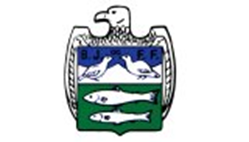 1. Mål Sikre at helse, miljø og sikkerhet blir ivaretatt på turer og arrangementer i regi av barne- og ungdomsutvalget2. Slik ønsker vi å ha det når vi deltar på aktivitet sammenAktivitetsleder/instruktør har politiattest.Minst en av aktivitetslederne/instruktørene (men helst alle) har gjennomgått førstehjelpskurs og livredningskurs, samt kurs i hvordan å jobbe med sårbare grupper.Vi har alltid med førstehjelpsutstyr og en utskrift av kjørereglene, varslingsrutiner og avviksskjema (gjerne i en godt merket sekk e.l.).På aktiviteter forteller vi deltakerne at vi har med førstehjelpsutstyr og sier litt om kjørereglene, og at vi ønsker at deltakere melder ifra om noe skjer. Om noe farlig eller ubehagelig skjer under våre arrangement følger vi fastsatte varslingsrutiner.På barne- og ungdomsarrangement blir det ikke nytt alkohol eller andre rusmidler.Arrangement med færre enn to deltakere avlyses, for å ikke sette noen i en potensielt utsatt eller ubehagelig situasjon. Barn og ungdom under 16 år bruker ikke potensielt farlige redskaper uten tilsyn.Om fysisk kontakt er nødvendig under aktiviteten (f.eks. for å justere/hjelpe med våpenhåndtering eller fiskestang, stelle skrubbsår, tilby trøst, mm.), forklarer vi hva vi gjør: f.eks. «nå skal jeg hjelpe deg litt med hagla her», «kan jeg ta på armen så jeg kan vaske såret?», «jeg har en ledig skulder her». Spesielt viktig når vi har aktiviteter ved vann/bruk av båt:Vi tilbyr bruk av redningsvester for barn under 10 år på arrangement med påmelding.Vi oppfordrer alle til å bruke redningsvest ved arrangementer som foregår ved vann.Vi oppfordrer alle til bruk av solbriller under fiskeaktivitet pga. sluker på vift.Spesielt viktig når vi har aktiviteter der våpen og felt vilt er aktuell:Våre instruktører er sertifisert. De ivaretar sikkerheten rundt våpenhåndtering og at det skjer ihht lover og regler.Vi bruker alltid signalfargede klær og ber deltakere gjøre det samme.Vi oppfordrer deltakere til å ta med/bruke eget hørselvern.Vi sørger for å ha med riktig utstyr slik at utførelse av slakt foregår hygienisk.Spesielt viktig ved overnatting på hytte:Vi følger utleieregler og gjennomgår sammen branninstruks for hytta/rømningsveier.Spesielt viktig ved overnatting i telt eller lavvo:Aktiv bruk av fjellvettreglene og trygge og sikre bålplasser og ildsteder.